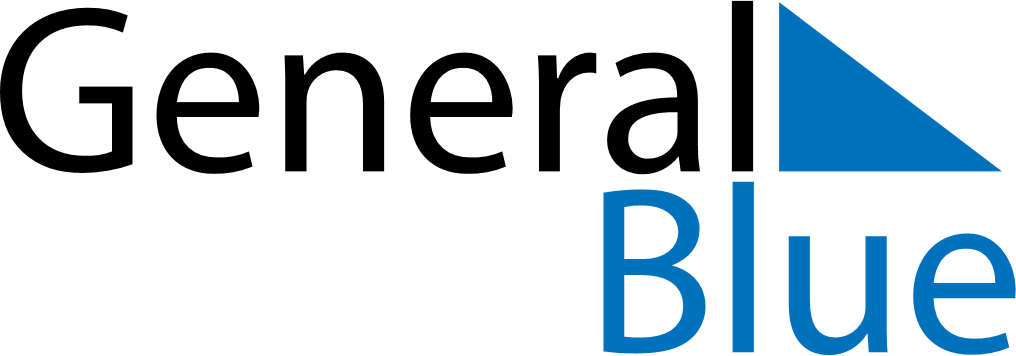 June 2030June 2030June 2030ColombiaColombiaSUNMONTUEWEDTHUFRISAT12345678Ascension Day91011121314151617181920212223242526272829Corpus Christi30